Рекомендуемые комплекты сварочно-сборочных приспособлений для столов серии ССД (d26)Рекомендуемые комплекты сварочно-сборочных приспособлений для столов серии ССД (d26)Рекомендуемые комплекты сварочно-сборочных приспособлений для столов серии ССД (d26)Рекомендуемые комплекты сварочно-сборочных приспособлений для столов серии ССД (d26)Рекомендуемые комплекты сварочно-сборочных приспособлений для столов серии ССД (d26)ФотоМодельБазовыйСтандартныйПрофессиональный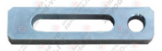 УСД-01222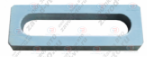 УСД-02222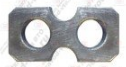 УСД-03222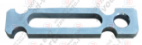 УСД-04222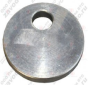 УСД-07222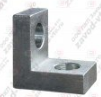 УСД-10-22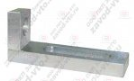 УСД-11--2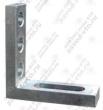 УСД-12222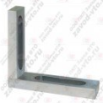 УСД-13--2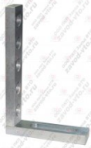 УСД-15-22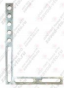 УСД-17--2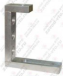 УСД-19-22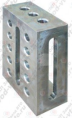 УСД-20--1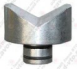 ОСД-01-22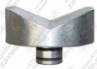 ОСД-02-22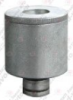 ПОД-01-44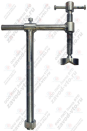 ЗСД-01448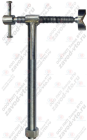 ЗСД-02448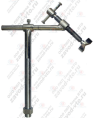 ЗСД-03448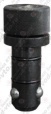 БС-01122440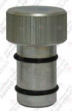 БС-02122440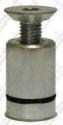 БС-03--4